ADELE'S " HELLO"Exercise 1. Match the following expressions with their definitionsExercise 2.Find the following in the lyrics:a verb meaning  to desire to know something.three phrasal verbs. an informal contraction that some people consider incorrect.an idiomatic expression meaning to be lucky, successful and greatly admired.a modal+ perfect infinitivean idiomatic expression meaning to cause someone great emotional pain.a combination that goes against grammar, but which is very common in casual registers.an idiomatic expression meaning to achieve a goal, to be successful.Exercise 3.  The lyricsHello, it's me
I was wondering if after all these years you'd like to meet
To go over everything
They say that time's supposed to heal ya
But I ain't done much healingHello, can you hear me?
I'm in California dreaming about who we used to be
When we were younger and free
I've forgotten how it felt before the world fell at our feetThere's such a difference between us
And a million miles(chorus)Hello from the other side
I must've called a thousand times
To tell you I'm sorry
For everything that I've done
But when I call you never
Seem to be homeHello from the outside
At least I can say that I've tried
To tell you I'm sorry
For breaking your heart
But it don't matter, it clearly
Doesn't tear you apart anymoreHello, how are you?
It's so typical of me to talk about myself, I'm sorry
I hope that you're well
Did you ever make it out of that town
Where nothing ever happened?It's no secret
That the both of us
Are running out of time(Chorus)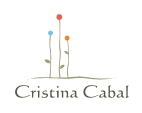 www.cristinacabal.comto look up a numberto hang upanswering machinephonebookto lose signal or to have a poor/strong mobile phone signal (reception) pick up the phoneto leave the phone off the hookto be  on the phoneto dial a number telephone box/booth to call someonethe line is busya flip phoneA. refers to the strength of the signal received by a mobile phone from a cellular networkB. to finish a phone callC. a small mobile phone that closes by folding in the middle to make it easier to carryD. to answer a telephone callE. personal list of phone numbersF. to press the buttons, or to turn the dial, on a telephone in order to call someoneG. a small structure containing a telephone that you pay to useH. to be speaking to someone through the phoneI. not to put the handset back correctly and it will not ring.J. a machine that answers your telephone and records messages that people leave for youK. to contact or attempt to contact a person or number by phoneL.  to try to find a number  by looking in a book or on a list, or by using a computerM. being used when you try to call